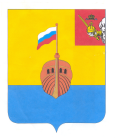 РЕВИЗИОННАЯ КОМИССИЯ ВЫТЕГОРСКОГО МУНИЦИПАЛЬНОГО РАЙОНА162900, Вологодская область, г. Вытегра, пр. Ленина, д.68тел. (81746)  2-22-03,  факс (81746) ______,       e-mail: revkom@vytegra-adm.ruЗАКЛЮЧЕНИЕна отчет об исполнении бюджета сельского поселения Алмозерское на 01 октября 2019 года05.11.2019 г.                                                                                                                   г. ВытеграЗаключение Ревизионной комиссии Вытегорского муниципального района к отчету об исполнении бюджета сельского поселения Алмозерское (далее – бюджет поселения) на 01 октября 2019 года подготовлено в соответствии с требованиями Бюджетного кодекса Российской Федерации, Положения о Ревизионной комиссии Вытегорского муниципального района.Анализ поступлений и фактического расходования бюджетных средств, произведён по данным отчёта об исполнении бюджета поселения за 9 месяцев 2019 года, утвержденного постановлением Администрации сельского поселения Алмозерское № 32 от 24.10.2019 г. Бюджет поселения на 2019 год утверждён решением Совета сельского поселения Алмозерское от 20.12.2018 года № 70 «О бюджете сельского поселения Алмозерское на 2019 год и плановый период 2020 и 2021 годов» по доходам в сумме 4907,0 тыс. рублей, по расходам в сумме 4907,0 тыс. рублей. Бюджет принят без дефицита.Исполнение основных характеристикЗа 9 месяцев 2019 года в решение Совета сельского поселения Алмозерское от 20.12.2018 года № 70 «О бюджете сельского поселения Алмозерское на 2019 год и плановый период 2020 и 2021 годов» изменения вносились 5 раз. В результате внесенных изменений плановые показатели бюджета поселения по доходам увеличены на 1064,6 тыс. рублей, или на 21,7 % и составили 5971,6 тыс. рублей, по расходам увеличены на 1280,4 тыс. рублей, или на 26,1 % и составили 6187,4 тыс. рублей. Плановый показатель дефицита бюджета составил 215,8 тыс. рублей.  За отчетный период 2019 года в доход бюджета поселения поступило 4268,6 тыс. рублей, что составило 71,5 % от годового прогнозного плана. Расходы исполнены в объеме 3848,2 тыс. рублей, или на 62,2 % от годовых значений.По итогам 9 месяцев 2019 года сформировался профицит бюджета поселения в сумме 420,4 тыс. рублей. Доходы бюджета поселенияАнализ исполнения доходной части бюджета поселения по состоянию на 1 октября 2019 года представлен в таблице:Исполнение доходной части бюджета поселения за 9 месяцев 2019 года тыс. рублейЗа 9 месяцев 2019 года в бюджет поселения поступило налоговых и неналоговых доходов в сумме 148,9 тыс. рублей, что составило 62,8 % от плана на год. Поступления по налоговым доходам составили 148,9 тыс. рублей, или 62,8 % от годового уточнённого плана. Неналоговые доходы не запланированы и в бюджет поселения не поступали.  В структуре налоговых платежей основным доходным источником в отчетном периоде является земельный налог. Поступление данного налога составило 115,2 тыс. рублей, или 93,7 % от плана на 2019 год и 77,4 % от общего объема поступивших налоговых доходов. За 9 месяцев 2019 года земельного налога поступило больше на 53,9 тыс. рублей, или на 87,9 %, чем в аналогичном периоде 2018 года (61,3 тыс. рублей).  Налог на имущество физических лиц составил 2,9 тыс. рублей, или 4,1 % от плана на год. За 9 месяцев 2019 года налога на имущество поступило меньше на 9,0 тыс. рублей, чем за 9 месяцев 2018 года (11,9 тыс. рублей). Налог на доходы физических лиц поступил в объеме 27,6 тыс. рублей (74,6 % от плана на 2019 год), что больше на 2,9 тыс. рублей, чем за 9 месяцев 2018 года (24,7 тыс. рублей).          Доходы от поступления государственной пошлины составили в бюджете поселения 3,2 тыс. рублей (45,7 % от плана на 2019 год). За 9 месяцев 2018 года поступило госпошлины 4,5 тыс. рублей.            Доля налоговых доходов в общем объёме поступлений составила 3,5 %.           Безвозмездные поступления составили 4119,7 тыс. рублей, или 71,8 % от годовых плановых назначений. Всего поступило:- дотации 3137,5 тыс. рублей (72,1 % от плана);- субвенции 69,5 тыс. рублей (75,1 % от годового плана);- субсидии 498,2 тыс. рублей (65,2 % от плана);- иные межбюджетные трансферты 390,7 тыс. рублей (84,9 % от плана),- прочие безвозмездные поступления 46,2 тыс. рублей (67,2 % от плана).Возврат межбюджетных трансфертов прошлых лет по исполнению полномочий на изменение градостроительного плана составил 22,4 тыс. рублей.           Доля безвозмездных поступлений в общем объеме доходов поселения составила 96,5 %.           Общий размер поступлений за 9 месяцев текущего года увеличился по сравнению с аналогичным периодом прошлого года на 1008,0 тыс. рублей, или на 30,9 %, в том числе налоговых доходов поступило больше на 46,5 тыс. рублей, безвозмездных поступлений – на 961,5 тыс. рублей (30,4 %).  3.  Расходы бюджета поселенияРасходы бюджета за 9 месяцев 2019 года составили 3848,2 тыс. рублей, или 62,2 % к годовым плановым назначениям. Анализ исполнения расходной части бюджета поселения по состоянию на 1 октября 2019 года представлен в таблице:Анализ исполнения расходной части бюджета поселенияпо состоянию на 1 октября 2019 года. (тыс. рублей)По разделу 01 «Общегосударственные вопросы» исполнение годового плана составило 70,9 %, или 1588,1 тыс. рублей. К аналогичному периоду прошлого года (1493,6 тыс. рублей) исполнение составило 106,3 %, расходы увеличились на 94,5 тыс. рублей.  Доля расходов раздела в общих расходах бюджета составляет – 41,3 %.         За 9 месяцев 2019 года финансирование расходов из резервного фонда не производилось.  По разделу 02 «Национальная оборона» исполнение годового планового показателя составило 60,8 %, или 56,0 тыс. рублей. К аналогичному периоду прошлого года (55,7 тыс. рублей) исполнение составило 100,5 %. Расходы осуществляются за счет субвенции на осуществление первичного воинского учета на территориях, где отсутствуют военные комиссариаты. Субвенция поступила в размере 69,1 тыс. рублей, то есть использована на 81,0 %. По разделу 03 «Национальная безопасность и правоохранительная деятельность» исполнение годового планового показателя составило 63,4 %, или 30,3 тыс. рублей. К аналогичному периоду прошлого года исполнение составило 135,3 % (22,4 тыс. рублей).По разделу 04 «Национальная экономика» расходы за 9 месяцев исполнены в объеме 390,7 тыс. рублей, или на 84,9 % от плана на 2019 год. Расходы исполнены по подразделу 0409 «Дорожное хозяйство (дорожные фонды)». Расходы осуществляются за счет межбюджетных трансфертов, поступающих из бюджета района. Межбюджетные трансферты на исполнение полномочий по дорожной деятельности поступили в объеме 390,7 тыс. рублей, то есть использованы на 100,0 %. По разделу 05 «Жилищно-коммунальное хозяйство» расходы исполнены на 38,6 % от плана, что составило 510,0 тыс. рублей. Расходы исполнены по подразделам: 0502 «Коммунальное хозяйство» - 186,4 тыс. рублей (37,8 % от плана), 0503 «Благоустройство» - 323,6 тыс. рублей (39,0 % от плана). К аналогичному периоду прошлого года исполнение составило 269,6 % (189,2 тыс. рублей).По разделу 07 «Образование» расходы исполнены в сумме 4,5 тыс. рублей, или на 90,0 % от плана на год. По разделу 08 «Культура, кинематография» исполнение расходов за 9 месяцев 2019 года составило 61,4 %, или 1084,0 тыс. рублей. К аналогичному периоду прошлого года исполнение составило 105,1 % (1031,5 тыс. рублей).По разделу 10 «Социальная политика» расходы за 9 месяцев исполнены в объеме 107,6 тыс. рублей, или на 70,8 % от плана на год. Расходы исполнены по подразделу 1001 «Пенсионное обеспечение». По подразделу 1003 «Социальное обеспечение населения» при плановом показателе 5,6 тыс. рублей расходы не исполнены.  К аналогичному периоду прошлого года исполнение составило 112,4 % (95,7 тыс. рублей).По разделу 11 «Физическая культура и спорт» расходы произведены в объеме 77,0 тыс. рублей, или на 75,0 % от годового плана. К аналогичному периоду прошлого года исполнение составило 103,9 % (74,1 тыс. рублей).         По сравнению с аналогичным периодом 2018 года объем расходов бюджета поселения увеличился на 732,1 тыс. рублей, или на 23,5 %.4.  Дефицит бюджета поселения.Решением Совета сельского поселения Алмозерское от 20.12.2018 г. № 70 «О бюджете сельского поселения Алмозерское на 2019 год и плановый период 2020 и 2021 годов» бюджет на 2019 год утвержден бездефицитный. В результате внесенных изменений в плановые показатели бюджета поселения по доходам и расходам дефицит бюджета составил 215,1 тыс. рублей.          По итогам исполнения бюджета поселения за 9 месяцев 2019 года сложился профицит бюджета в объёме 420,4 тыс. рублей.                                                                5. Задолженность бюджета           Дебиторская задолженность по бюджету поселения на 01.10.2019 года составила 3040,7 тыс. рублей.           Состояние дебиторской задолженности характеризуется следующими данными:                                                                                                                                                (тыс. рублей)         За отчетный период дебиторская задолженность увеличилась на 2892,9 тыс. рублей.  Наибольшая сумма дебиторской задолженности сложилась по счетам:- 020500000 «Расчеты по доходам» - 1619,0 тыс. рублей, в том числе по сч. 020551000 «Расчеты по поступлениям от других бюджетов бюджетной системы» - 1569,9 тыс. рублей;- 020600000 «Расчеты по выданным авансам» - 1420,1 тыс. рублей, в том числе по сч. 020651000 «Расчеты по авансовым перечислениям другим бюджетам бюджетной системы Российской Федерации» - 1352,6 тыс. рублей (расчеты по переданным полномочиям).          Просроченная дебиторская задолженность на 01.01.2019 г. составляла 54,9 тыс. рублей, за отчетный период уменьшилась на 9,6 тыс. рублей и составила на 01.10.2019 г.  45,3 тыс. рублей.           Кредиторская задолженность на 01.10.2019 г.  составила 249,6 тыс. рублей.         За отчетный период кредиторская задолженность увеличилась на 66,9 тыс. рублей. Наибольший удельный вес в кредиторской задолженности по состоянию на 01.10.2019 года приходится на задолженность по счетам: 020500000 «Расчеты по доходам» - 36,0 % (89,9 тыс. рублей), 030200000 «Расчеты по принятым обязательствам» - 35,8 % от всей суммы кредиторской задолженности, или 89,4 тыс. рублей.         Просроченная кредиторская задолженность на 01.10.2019 г. отсутствует.           Выводы и предложения.         Бюджет за 9 месяцев 2019 года выполнен по доходам на сумму 4268,6 тыс. рублей, или на 71,5 % от годового плана, расходы исполнены на сумму 3848,2 тыс. рублей, или на 62,2 % от плана, установленного на текущий год.          Превышение доходов бюджета над расходами (профицит) составило 420,4 тыс. рублей, при плановом показателе дефицита бюджета 215,8 тыс. рублей.           Общий размер поступлений за 9 месяцев текущего года увеличился по сравнению с аналогичным периодом прошлого года на 1008,0 тыс. рублей, или на 30,9 %, в том числе налоговых доходов поступило больше на 46,5 тыс. рублей, безвозмездных поступлений – на 961,5 тыс. рублей (30,4 %).             По сравнению с аналогичным периодом 2018 года объем расходов бюджета поселения увеличился на 732,1 тыс. рублей, или на 23,5 %.         Наибольший удельный вес в структуре расходов занимают расходы по разделам «Общегосударственные вопросы» - 41,3 %, «Культура, кинематография» - 28,2 %. Расходы на социальную сферу составили 1273,1 тыс. рублей, или 33,1 % от общего объема расходов, на благоустройство – 323,6 тыс. рублей, или 8,4 % от общего объеме расходов.          Расходы по дорожной деятельности исполнены в объеме 390,7 тыс. рублей, или на 84,9 %.          На 01.10.2019 года дебиторская задолженность по бюджету поселения составила 3040,7 тыс. рублей, в том числе просроченная 45,3 тыс. рублей, кредиторская задолженность составила 249,6 тыс. рублей, просроченная кредиторская задолженность отсутствует.          Данные отчета достоверно и полно отражают исполнение основных характеристик бюджета поселения за 9 месяцев 2019 года.         Ревизионная комиссия Вытегорского муниципального района предлагает представленный отчет об исполнении бюджета сельского поселения Алмозерское за 9 месяцев 2019 года к рассмотрению с учетом подготовленного анализа. Аудитор  Ревизионной комиссии                                                                                          О.Е. Нестерова                                                   Наименование показателяИсполнено на01.10.20182019 год2019 год2019 годНаименование показателяИсполнено на01.10.2018Уточненныйгодовой планИсполнено на     01.10.2019% исполнения к годовому плануДоходы бюджета - итого3260,65971,64268,671,5Налоговые доходы102,4237,0148,962,8Неналоговые доходы0,00,00,0-Налоговые и неналоговые доходы102,4237,0148,962,8Безвозмездные поступления от других бюджетов бюджетной системы РФ, в т. ч.3158,25734,64119,771,8Субсидии95,0764,5498,265,2Субвенции64,792,569,575,1Дотации2737,24348,83137,572,1Иные межбюджетные трансферты261,3460,0390,784,9Возврат остатков межбюджетных трансфертов прошлых лет-22,4Прочие 0,068,846,267,2Наименование показателяИсполненона 01.10.20182019 год2019 год2019 годНаименование показателяИсполненона 01.10.2018Уточненный годовойпланИсполнено на01.10.2019Процент исполненияк годовому плануРасходы бюджета - ВСЕГО3116,16187,43848,262,201 Общегосударственные вопросы1493,62240,71588,170,90102 Функционирование высшего должностного лица субъекта Российской Федерации и муниципального образования377,4533,1444,183,30104 Функционирование Правительства РФ, высших исполнительных органов власти субъектов РФ, местных администраций1042,91593,61065,266,80106 Обеспечение деятельности финансовых, налоговых и таможенных органов и органов финансового (финансово-бюджетного) надзора71,2101,075,875,00111   Резервные фонды 0,010,00,00,00113 Другие общегосударственные вопросы2,13,03,0100,002 Национальная оборона 55,792,156,060,80203 Мобилизационная и вневойсковая подготовка55,792,156,060,803 Национальная безопасность и правоохранительная деятельность 22,447,830,363,40310     Обеспечение пожарной безопасности22,447,830,363,404 Национальная экономика153,9460,0390,784,90409 Дорожное хозяйство (дорожные фонды)153,7460,0390,784,90412 Другие вопросы в области национальной экономики 0,20,00,0-05 Жилищно-коммунальное хозяйство189,21281,8374,429,20502 Коммунальное хозяйство23,5492,7186,437,80503 Благоустройство 165,7829,1323,639,007 Образование 0,05,04,590,00707 Молодежная политика0,05,04,590,008 Культура, кинематография1031,51765,31084,061,40801 Культура 1031,51445,31084,061,40804 Другие вопросы в области культуры, кинематографии0,0320,00,0-10 Социальная политика 95,7152,0107,670,81001 Пенсионное обеспечение95,7146,4107,673,51003 Социальное обеспечение населения 0,05,60,00,011 Физическая культура и спорт74,1102,777,075,011 Физическая культура 74,1102,777,075,0Результат (- дефицит, + профицит)144,5- 215,8420,4Счет Дебиторская задолженность на 01.01.2018 г.Дебиторская задолженность на 01.10.2018 г.Увеличение + Уменьшение- дебиторской задолженности на 01.10.2018Счет Дебиторская задолженность на 01.01.2018 г.Дебиторская задолженность на 01.10.2018 г.Увеличение + Уменьшение- дебиторской задолженности на 01.10.2018020500000 "Расчеты по доходам"754,94497,43742,5020600000 "Расчеты по выданным авансам" 909863,7-45,3020800000 "Расчеты с подотчетными лицами"025,925,9030300000 "Расчеты по платежам в бюджеты"46504Итого1709,954373727,1Счет Кредиторская задолженность на 01.01.2019 г.Кредиторская задолженность на 01.10.2019 г.Увеличение + Уменьшение- кредиторской задолженности на 01.10.2019Счет Кредиторская задолженность на 01.01.2019 г.Кредиторская задолженность на 01.10.2019 г.Увеличение + Уменьшение- кредиторской задолженности на 01.10.2019020500000 "Расчеты по доходам"61,289,928,7020800000 "Расчеты с подотчетными лицами"0,40,40,0020900000 "Расчеты по ущербу имуществу"0,046,246,2030200000 "Расчеты по принятым обязательствам"79,989,49,5030300000 "Расчеты по платежам в бюджеты"41,223,7-17,5Итого182,7249,666,9